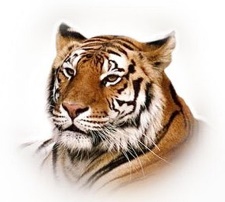 …Reaching Maximum Potential…Ipswich Invite
Cross Country MeetDate: Saturday, September 12th, 2015  Start Time: 9:30AMLocation: Split Rock Country Club (HWAY 12 on the West side of town)9:30AM		Varsity Girls 	5000M        Rolling Schedule
			Varsity Boys 	5000M
			JV Girls		4000M
			JV Boys		4000M
			MS Girls	 	3000M
			MS Boys 		3000MAwards: A team plaque will be awarded to the winning varsity teams. Medals will go to the top 20 in varsity, ribbons to the top 15 in JV and middle school. Middle School division is for grades 6-7-8 and will not be separated by grade. Team Scoring: Top 3 runners will score (unlimited entries)
		We will be using the sticker system for this meet. Please fill out stickers with their name,school, division. All varsity awards will be presented after the completion of the meet. Junior Varsity and Middle School awards will be handed out at the finish line. Entry Fee: $5/runner with a $40 max fee. You can bring the checks the day of the meet or send them to the school.**Limited parking at the golf course. We are asking that buses/vans drop runners off at the course and park one block east of the golf course on the edge of the soccer field.  
** Questions can be referred to: Dan Knust (Athletic Director) 605-690-2132 or at dan.knust@k12.sd.us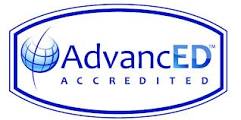 